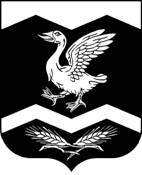                                                           КУРГАНСКАЯ ОБЛАСТЬ                                                         ШАДРИНСКИЙ РАЙОН                             АДМИНИСТРАЦИЯ ОЛЬХОВСКОГО СЕЛЬСОВЕТА                                                          Р А С П О Р Я Ж Е Н И Еот  23.04.2020 г.               №  14-р
с. ОльховкаО введении ограничительных мероприятий на территории Ольховского сельсовета В связи с сохраняющимися рисками распространения новой короновирусной инфекции (COVID-2019), ростом заболеваемости населения Курганской области, руководствуясь п.6 ч.1 ст.51 Федерального закона от 30.03.1999г. № 52-ФЗ «О санитарно-эпидемиологическом благополучии населения», Постановлением Главного государственного санитарного врача Российской Федерации  № 6 от 13.03.2020 г. «О дополнительных мерах по снижению распространения COVID-2019», Постановлением Главного государственного санитарного врача Российской Федерации  № 9 от 30.03.2020 г. «О дополнительных мерах по недопущению распространения COVID-2019» статьей 36 Устава  Ольховского сельсовета Шадринского района Курганской области, -РАСПОРЯЖАЮСЬ:1. Ограничить до 30.04.2020 г. доступ лиц на кладбище, расположенное на территории Ольховского сельсовета, за исключением случаев, связанных с акарицидной обработкой, проведением похорон и оказанием ритуальных услуг.2. Контроль за выполнением настоящего распоряжения оставляю за собой.Глава Ольховского сельсовета                                                     Д.Л.Мезенцев